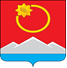 АДМИНИСТРАЦИЯ ТЕНЬКИНСКОГО МУНИЦИПАЛЬНОГО ОКРУГАМАГАДАНСКОЙ ОБЛАСТИП О С Т А Н О В Л Е Н И Е      26.04.2023 № 171-па                п. Усть-ОмчугО внесении изменений в постановление администрации Тенькинского городского округа от 16 марта 2020 года № 74-па «Об утверждении Положения о муниципальном (заочном) Конкурсе обучающихся общеобразовательных организаций «Ученик года» В связи с изменением состава жюри и необходимостью увеличения сумм за призовые места по результатам участия в конкурсе, администрация Тенькинского муниципального округа Магаданской области                               п о с т а н о в л я е т:Внести в постановление администрации Тенькинского городского округа Магаданской области от 16 марта 2020 г. № 74-па «Об утверждении Положения о муниципальном (заочном) Конкурсе обучающихся общеобразовательных организаций «Ученик года» (далее -Постановление) следующие изменения:по тексту Постановления слова «Тенькинский городской округ» заменить словами «Тенькинский муниципальный округ Магаданской области»;1.2. Приложение № 2 к Постановлению изложить в новой редакции согласно приложению к настоящему постановлению.1.3.	по тексту Положения Постановления слова «Управление образования и молодежной политики администрации Тенькинского городского округа» заменить словами «Управление образования администрации Тенькинского муниципального округа Магаданской области».1.4. раздел 8 Положения Постановления изложить в следующей редакции:«8.1. Организация и проведение муниципального (заочного) Конкурса осуществляется за счёт средств учредителя Конкурса в рамках муниципальной программы «Развитие образования в Тенькинском городском округе».Участники Конкурса награждаются: за 1 место - ценным подарком на сумму 80 000 (восемьдесят тысяч) рублей; за 2 место - ценным подарком на сумму 50 000 (пятьдесят тысяч) рублей;за 3 место – ценным подарком на сумму 20 000 (двадцать тысяч) рублей». 2. Настоящее постановление подлежит официальному опубликованию (обнародованию).И. о. главы Тенькинского муниципального округа                         Е. Ю. РеброваЖюри муниципального (заочного) конкурса обучающихся общеобразовательных организаций «Ученик года»Председатель жюри:______________________Приложениек постановлению администрацииТенькинского муниципального округаМагаданской областиот 26.04.2023 № 171-паЕ. Ю. Реброва          - первый заместитель главы администрации Тенькинского муниципального округаЗаместитель председателя жюри:Заместитель председателя жюри:И. Е. Беденко- руководитель управления образования Секретарь жюри:Секретарь жюри:Н. В. Плотникова- начальник отдела опеки и попечительстваЧлены жюриЧлены жюриТ. В. Попова- заведующий МБДОУ «Детский сад комбинированного вида» пос. Усть-Омчуг»Е. В. Сутормина - и. о. директора МБУ ДО «Тенькинский центр дополнительного образования детей»